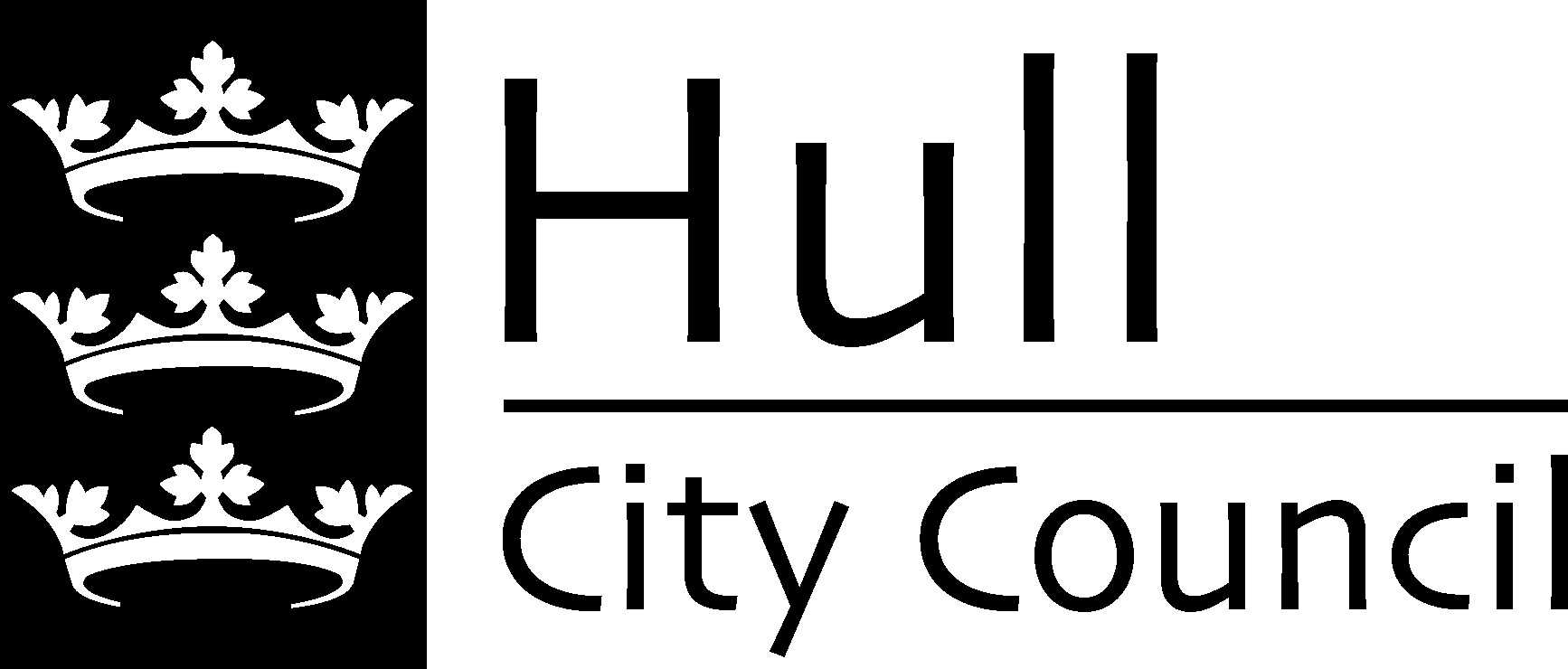 SEND Assessment & Review Team – Learner of Concern – Notification Please email this completed form to the relevant SEND Assessment & Review Team locality box and copy to: SEND SEND@hullcc.gov.ukNorth Locality - SENDNorth@hullcc.gov.ukEast Locality –  SENDEast@hullcc.gov.ukWest Locality - SENDWest@hullcc.gov.ukPost 16 - SENDP16@hullcc.gov.ukTo report the possibility of permanent exclusion please email to the relevant locality email and copy to SEND Management SEND.Management@hullcc.gov.ukPlease title the email as ACTION required - Request for Educational Placement Support DiscussionPlease ensure the email is sent encrypted or password protected to ensure compliance with GDPR.THANKYOU for taking the time to complete this form.  This information will enable the SEND Assessment & Review Team to consider the appropriate next steps to be takenOFFICE USE ONLYThis form should be completed when a school has concerns relating to Learners with an EHCP and wishes to bring this to the attention of the SEND Assessment and Review TeamDoes this contact relate to: (please tick)Date of Contact:Contact Made by:Designated role:Contact DetailsPhone:Availability for telephone conversation:Email:Learner’s full name:Date of Birth:Date of Birth:Learner’s address:Education setting named in EHCPYear Group:Is this a Hull City Educational setting?Yes                               No Yes                               No Yes                               No Yes                               No Yes                               No Yes                               No If on school roll but accessing Alternative Provision (AP) provide detailsAre there any Safeguarding concerns?YESNONOIf Yes, are these impacting upon the learner & if so how?The Learners Social Care StatusNot Applicable                               Child in Need (CIN)  Child Looked After (CLA)              Care Leaver     Not Applicable                               Child in Need (CIN)  Child Looked After (CLA)              Care Leaver     Not Applicable                               Child in Need (CIN)  Child Looked After (CLA)              Care Leaver     Not Applicable                               Child in Need (CIN)  Child Looked After (CLA)              Care Leaver     Not Applicable                               Child in Need (CIN)  Child Looked After (CLA)              Care Leaver     Not Applicable                               Child in Need (CIN)  Child Looked After (CLA)              Care Leaver     Name of the people with Parental ResponsibilityNameNameNameContact DetailsContact DetailsContact DetailsName of the people with Parental ResponsibilityName of the people with Parental ResponsibilityHas the parent and/or Learner been made aware of your concerns?ChildChildChildParent/carerParent/carerParent/carerHas the parent and/or Learner been made aware of your concerns?YesNoNoYesYesNoSummary of current concerns (to include both educational setting and parent/young person’s views)Include information as follows: brief history & current concerns/incidents Summary of current concerns (to include both educational setting and parent/young person’s views)Include information as follows: brief history & current concerns/incidents Summary of current concerns (to include both educational setting and parent/young person’s views)Include information as follows: brief history & current concerns/incidents Summary of current concerns (to include both educational setting and parent/young person’s views)Include information as follows: brief history & current concerns/incidents Summary of current concerns (to include both educational setting and parent/young person’s views)Include information as follows: brief history & current concerns/incidents Summary of current concerns (to include both educational setting and parent/young person’s views)Include information as follows: brief history & current concerns/incidents Summary of current concerns (to include both educational setting and parent/young person’s views)Include information as follows: brief history & current concerns/incidents Educational Setting’s ViewsEducational Setting’s ViewsEducational Setting’s ViewsEducational Setting’s ViewsEducational Setting’s ViewsEducational Setting’s ViewsEducational Setting’s ViewsParent’s ViewsParent’s ViewsParent’s ViewsParent’s ViewsParent’s ViewsParent’s ViewsParent’s ViewsLearner’s ViewsLearner’s ViewsLearner’s ViewsLearner’s ViewsLearner’s ViewsLearner’s ViewsLearner’s ViewsWhat current level of SEN support is in place and what is the current EHC Plan banding level (please include timeframes)If contact has been made with support services, what support and interventions have been offered/provided in an attempt to support the learner? (please summarise)What plans been made/steps taken to address the concerns which have been expressed? Are there barriers to these steps being taken? What plans been made/steps taken to address the concerns which have been expressed? Are there barriers to these steps being taken? What plans been made/steps taken to address the concerns which have been expressed? Are there barriers to these steps being taken? What plans been made/steps taken to address the concerns which have been expressed? Are there barriers to these steps being taken? ACTIONACTIONACTIONACTIONIs an additional EHC Review plannedIs an additional EHC Review plannedYES  NO  If yes to the above - Date and TimeList of who has been invited to the EHC Review (if organised)List of who has been invited to the EHC Review (if organised)NameContactSEND Officer/Case workerDate:Comments/Additional Information:Comments/Additional Information:Comments/Additional Information:Comments/Additional Information:SEND Team Manager:Date:Comments:Comments:Comments:Comments: